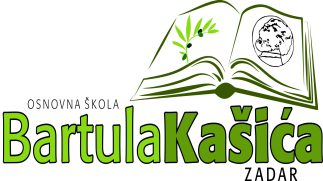 Stručno povjerenstvo za upis djece u 1.razredPRUPIS DJECE ZA 1. RAZRED OSNOVNE ŠKOLE ZA  ŠKOLSKU GODINU 2021./2022.Općenite informacije:Pravo upisa u 1. razred osnovne škole imaju djeca koja do 1. travnja 2020. godine navršavaju šest godina života. Za djecu koja će šest godina navršiti do kraja tekuće godine (od 1.travnja do 31.prosinca 2021.g), a nisu školski obveznici roditelj/skrbnik može najkasnije do 31. ožujka tekuće godine podnijeti  zahtjev Upravnom odjelu za povjerene poslove državne uprave Zadarske županije (Obrazac 6) za uvrštavanje djeteta u popis školskih obveznika. Uz Obrazac 6  roditelj/skrbnik treba priložiti presliku osobne iskaznice ili potvrdu o prebivalištu i mišljenje stručnog tima predškolske ustanove o psihofizičkom stanju djeteta. Obrazac 6 ( zahtjev) koji podnose roditelji/skrbnici Upravnom odjelu za povjerene poslove državne uprave Zadarske županije,  bit će dostupan  na web stranicama Zadarske županije, Upravni odjel za povjerene poslove državne uprave pod linkom Obrasci, Odsjek za Društvene djelatnosti, Pododsjek za obrazovanje, kulturu i šport.   Zahtjevi s pripadajućom dokumentacijom mogu se dostaviti  skenirani Uredu na e-mail marjana.reljic@zadarska-zupanija.hr , ili na adresu:  Zadarska županija, Upravni odjel za  povjerene poslove državne uprave, Odsjek za društvene djelatnosti,  Zadar, Josipa Jurja Strossmayera 20.Postupak utvrđivanja psihofizičkog stanja djece radi upisa u prvi razred osnovne škole provodi se u školi kojoj dijete pripada prema upisnom području.Predupis djeteta za prvi razred osnovne škole može se  obaviti osobno, dolaskom roditelja u školu  ili putem elektroničke pošte: Prijava predupisa osobno, dolaskom jednog roditelja/skrbnika u školu uz poštivanje propisanih epidemioloških mjera: roditelji dolaze uz prethodno provjerenu tjelesnu temperaturu, na ulazu u školu prijave se dežurnom, ostave podatke, dezinficiraju ruke i potplate te obavezno pravilno  nose zaštitnu masku. Predupis će  raditi stručne suradnice na traktu uprave Škole. Prijava predupisa djeteta putem elektroničke pošte.Postupak:Roditelji/skrbnici trebaju s mrežnih stranica OŠ Bartula Kašića                                   http://www.os-bkasica-zadar.skole.hr/    preuzeti, popuniti i spremiti obrazac 1. Popunjeni obrazac 1  dostaviti Školi   na e-adresu:  predupis2021@gmail.com   u navedenim terminima predupisa. Nakon što roditelji/skrbnici  Školi  dostave popunjeni obrazac 1,  stručne suradnice će zaprimiti podatke  o djetetu,  roditeljima/skrbnicima  dati povratnu informaciju o prijavi djeteta  te istim putem dostaviti potrebne obavijesti i upute za postupak utvrđivanja psihofizičke spremnosti radi upisa djeteta u školu.Prijavu djece dorasle za upis u prvi razred osnovne škole u šk. god. 2021./22.provodit  će djelatnice  Stručne službe škole  u Matičnoj školi Bartula Kašića  u vremenu od       1. do 5. veljače   2021.g.  prema slijedećim  terminima predupisa:Za predupis su potrebni  podaci o djetetu, roditeljima/skrbnicima, kontakti i  OIB djeteta. Dokumenti za dijete nisu potrebni. Roditelji  na predupisu trebaju predbilježiti potrebu i želju za produženi boravak djeteta.Za Područne škole:  Bokanjac, Poljica, Žerava i Dračevac Ninski, predupis će se provoditi u Matičnoj školi osobnim dolaskom ili elektroničkom poštom.Sve informacije o  proceduri utvrđivanja psihofizičkog stanja djeteta i upisu djeteta u 1. razred roditelji/skrbnici  će dobiti na predupisu.Važna napomena: molimo poštovane roditelje da se drže propisane procedure i termina.Stručno povjerenstvo za utvrđivanje psihofizičkog stanja djetetaNada Meštrović, dipl. socijalni pedagog, predsjednicaKontakt: nada.mestrovic1@skole.hrSl.mob. 099 545 92 59 DAN                                    VRIJEME PREDUPISA                                   VRIJEME PREDUPISADAN Jutarnji termin    Poslijepodnevni terminPonedjeljak, 1. veljače 2021.8:00  – 12:00   14:00 – 18:00Utorak, 2. veljače 2021.8:00  – 12:00  14:00 – 18:00Srijeda, 3. veljače 2021. 8:00  – 12:00 14:00 – 18:00Četvrtak, 4. veljače 2021.8:00  – 12:00  14:00 – 18:00Petak, 5. veljače 2021.8:00  – 12:00   14:00 – 18:00